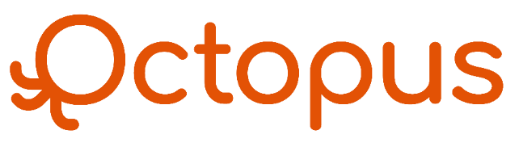 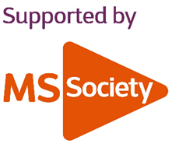 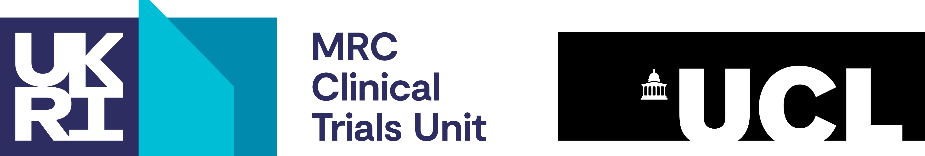 OCTOPUS Participant Information Sheet – Visit information leafletThis information is extra to the Octopus Participant Information Leaflet.  It will provide you further information on the visits that are needed for Octopus, including what assessments will take place, when they will occur and approximately how long they will take. If you would like further information about the Octopus study, please discuss any queries with your study doctor or nurse. This information should be used with the Octopus Participant information sheet. If you would like further information about the Octopus study, information, please discuss any queries with your study doctor or nurse. Name of doctor or nurseHospital DepartmentHospitalAddress; AddressTel: 01234 XXX XXXThank you for taking the time to read this information and for considering taking part in Octopus. Please feel free to keep this information sheet. Name and Timing of VisitWhat will happen?Where will it happen?How much time will it take? (approx.)Screening Information on Octopus and Consent form signingPhysical Examination and measurementsAssessment of MS disability (EDSS)Information collected onMedical and MS historyMedications being taken – bring a list and any health supplements including vitaminsDemographic data including for Equality, diversity, and inclusion Magnetic Resonance Imaging (MRI) ScanBlood testsUrine testsPregnancy test (if required)Hospital Clinic1 hour plus an MRI scan(The MRI scan visit may be on a separate date, and you can expect this to take up to 60 minutes)Randomisation – Month 0Information about your general wellbeingPhysical assessments to assess your neurological system including strength, co-ordination, walking and tests on arm function. Assessment of MS disability (EDSS)Questionnaires about your pain, fatigue, and quality of lifeInformation collected on:  Medications being takenPregnancy test (if required)Blood draw for extra sample collection (optional and only at selected sites)Final check to confirm it is safe and participant can take part in the trialRandomisation and allocation of treatment Prescribe Octopus treatment (you should start taking your treatment within 2 weeks of being randomised)Hospital ClinicPlease note some assessments may be done at the screening visit and the research team may call you to confirm you are happy to take in the trial before you are allocated your treatment1-2 hoursName and Timing of VisitWhat will happen?Where will it happen?How much time will it take? (approx.)One Month (Week 4)Information about your general wellbeing and health checkInformation collected on:  Number of capsules takenMedications being takenAny side effects you may be havingBlood testsUrine testsWeight (if required)Pregnancy test (if required)Prescription of Octopus treatment and adjustment of number of capsules (if required)Hospital ClinicOne hour For 4 weeks after each hospital visitComplete Diary card to record number of capsules taken At homeUp to 5 minutes each dayAt 3 months (Week 12)Information collected on:  General wellbeingNumber of capsules takenMedications being takenAny side effects you may be havingBlood tests at GP or hospital clinicWeight at GP or hospital clinic (if required)Pregnancy test at GP or hospital clinic (if required)Urine tests at home or hospital clinicPrescription of Octopus treatment and adjustment of number of capsules to take (if required)Telephone call (at home) with visit to GP or hospital clinic for blood tests  Up to 30 minutes6 months (Week 26) onwards and every 6 months afterwards, up to 5 yearsInformation about your general wellbeingInformation collected on:  General wellbeingNumber capsules takenMedications being takenAny side effects you may be havingBlood and urine tests MRI scan (at month 6, 18 and 24 only)Physical assessments to assess your neurological system including strength, co-ordination, walking and tests on arm function. Assessment of MS disability (EDSS)Questionnaires about your pain, fatigue, and quality of lifeWeight (if required)Pregnancy test (if required)Blood draw for sample collection (optional and only at selected sites)Prescription and adjustment of number of capsules if requiredHospital clinic1-2 hours plus an MRI scan  (up to 60 minutes).Please note the MRI scan will only be at months 6, 18 and 24 only.Halfway between 6 monthly hospital visits (e.g. at 9 months) Urine test at home Reporting results to research team via agreed telephone call Provide further urine samples to hospital (if required).At home and telephone call Up to 15 minutes (more if required)When finished treatment – 6 monthly up to the 5 yearsInformation collected on:  General wellbeingMedications being takenPhysical assessments to assess your neurological system including strength, co-ordination, walking and tests on arm function. Assessment of MS Disability (EDSS)Questionnaires about your pain, fatigue, and quality of lifeBlood draw for sample collection (optional and only at selected sites)Hospital ClinicUp to one hour